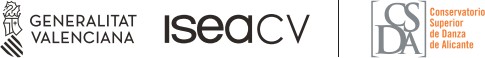 CALIFICACIÓN TRABAJO FIN DE GRADOGrado en Pedagogía de la Danza Conservatorio Superior de Danzade AlicanteAprobado en Comisión de Coordinación TFG Evaluación y calificación de los TFG CSDAEn el TFG se evaluarán dos apartados, la memoria y la defensa, cuya ponderación será:Memoria presentada: 80%Defensa: 20%Los ítems de evaluación de cada uno de los apartados anteriores, y que seguirán el director/a y el tribunal, se encuentran en los instrumentos que constan en este documento.La calificación se otorgará en escala numérica, con expresión de un decimal, a la que se añadirá sucorrespondiente calificación cualitativa:0-•‐4,9: Suspenso5,0-•‐6,9: Aprobado7,0-•‐8,9: Notable9,0-•‐10: SobresalienteEn el caso de los/las estudiantes que realicen el TFG dentro del marco de programas de intercambio académico, la evaluación se realizará en función del acuerdo recogido en la normativa sobre TFG (Orden 85/2014 de la Consellería de Educación,  Cultura  y Deporte y Resolución de 14 de septiembre de 2021, de la dirección  del  Instituto Superior de Enseñanzas Artísticas de la Comunitat Valenciana por la que se dictan instrucciones para el curso 2021-2022).La mención de «Matrícula de Honor» podrá ser otorgada a estudiantes que hayan obtenido una calificación igual o superior a 9,0. Su número no podrá exceder al cinco por ciento  del  alumnado matriculado en esa materia en cada una de las convocatorias del correspondiente curso académico.En caso de obtener la calificación de «Suspenso», el tribunal hará llegar un informe al estudiante, con las recomendaciones oportunas para la mejora del trabajo y su posterior evaluación.La revisión de la evaluación, en primera instancia, se realizará por el mismo tribunal. En segunda instancia será resuelta por la Comisión de TFGS del CSDA, cuya resolución será recurrible en alzada ante los organismos pertinentes.GRADO EN PEDAGOGÍA DE LA DANZA TRABAJO FIN DE GRADO INFORME DEL/A DIRECTOR/ASegún la normativa de TFG, el director/a deberá emitir un informe que no será vinculante en la nota final obtenida por el/la estudiante. Entendemos como puntuación de los ítems que constan a continuación: insuficiente; bien; muy bien.GRADO EN PEDAGOGÍA DE LA DANZA TRABAJO FIN DE GRADO EVALUACIÓN DE LA MEMORIA PRESENTADAInforme de evaluación a completar por cada uno/a de los miembros del Tribunal.Fecha:	Firma:La memoria presentada contribuye en un 80% a la nota final. La nota constará de tres apartados: Formato y Comunicación Escrita (20%) y Contenido Conceptual (50%) y Discusión-conclusiones y prospectiva (30%).EVALUACIÓN DE LA MEMORIA TFG PRESENTADA 80% del totalEVALUACIÓN DE LA DEFENSA TFG 20% del totalInforme de evaluación a completar por cada uno/a de los miembros del tribunal.Fecha:	Firma:ALUMNO/A:TÍTULO PROYECTO:CONVOCATORIA:	TUTOR/A:Fecha:Firma TutorALUMNO/A:TÍTULO PROYECTO:CONVOCATORIA:PRESIDENTE:SECRETARIO:VOCAL:Fecha:Firma Presidente	Firma Secretario	Firma VocalNombre del Director/a:Nombre del Director/a:Nombre del Director/a:Nombre del Director/a:Nombre del Codirector/a:Nombre del Codirector/a:Nombre del Codirector/a:Nombre del Codirector/a:Nombre del estudiante:Nombre del estudiante:Nombre del estudiante:Nombre del estudiante:Título de Trabajo:Título de Trabajo:Título de Trabajo:Título de Trabajo:Convocatoria:□	Febrero□	Junio□	Julio□	Insuficiente□	Bien□	Muy bienResponsabilidadDedicación al TFGResponsabilidadAsistencia sesiones programadasProgreso de aprendizajeProgreso de aprendizajeIniciativa y autonomíaIniciativa y autonomíaMemoria elaboradaMemoria elaboradaValoración globalValoración globalNombre del Director/a:Nombre del Director/a:Nombre del Director/a:Nombre del Codirector/a:Nombre del Codirector/a:Nombre del estudiante:Nombre del estudiante:Nombre del estudiante:Nombre del estudiante:Nombre del estudiante:Título de Trabajo:Título de Trabajo:Título de Trabajo:Título de Trabajo:Título de Trabajo:Nombre Comisión Evaluadora: Presidente:Secretario Vocal:Nombre Comisión Evaluadora: Presidente:Secretario Vocal:Nombre Comisión Evaluadora: Presidente:Secretario Vocal:Nombre Comisión Evaluadora: Presidente:Secretario Vocal:Nombre Comisión Evaluadora: Presidente:Secretario Vocal:Convocatoria:□	Febrero□	Junio□	Junio□	JulioFORMATO Y COMUNICACIÓN ESCRITA (20%)El alumno/a debe obtener un mínimo de 10% para continuar en la media. Ante cualquier detección de plagio, el trabajo quedará suspenso.FORMATO Y COMUNICACIÓN ESCRITA (20%)El alumno/a debe obtener un mínimo de 10% para continuar en la media. Ante cualquier detección de plagio, el trabajo quedará suspenso.FORMATO Y COMUNICACIÓN ESCRITA (20%)El alumno/a debe obtener un mínimo de 10% para continuar en la media. Ante cualquier detección de plagio, el trabajo quedará suspenso.Claridad y corrección en el uso del lenguaje y organización de la memoria (12%)Organización y referencias bibliográficasFormato: figuras, texto, tablas, imágenesEdición de la memoria (8%)-CONTENIDO CONCEPTUAL (50%)CONTENIDO CONCEPTUAL (50%)CONTENIDO CONCEPTUAL (50%)Calidad del trabajo (30%)Objetivos (10%)Calidad del trabajo (30%)Metodología (10%)Calidad del trabajo (30%)Marco teórico conectado (10%)Capacidad crítica y de integración (20%)Marco teórico sustentado en fuentes bibliográficas (10%)Capacidad crítica y de integración (20%)Integración y síntesis (10%)DISCUSIÓN-CONCLUSIONES Y PROSPECTIVA (30%)DISCUSIÓN-CONCLUSIONES Y PROSPECTIVA (30%)DISCUSIÓN-CONCLUSIONES Y PROSPECTIVA (30%)Conclusión y discusion (15%)-Prospectiva y limitaciones (15%)-EXPOSICIÓN 20%EXPOSICIÓN 20%Dominio del contenido (5%)Organización (5%)Comunicación (5%)Recursos visuals (5%)Nombre del Director/a:Nombre del Director/a:Nombre del Codirector/a:Nombre del Codirector/a:Nombre de la Empresa:Nombre de la Empresa:Nombre del estudiante:Nombre del estudiante:Nombre del estudiante:Nombre del estudiante:Nombre del estudiante:Nombre del estudiante:Título de Trabajo:Título de Trabajo:Título de Trabajo:Título de Trabajo:Título de Trabajo:Título de Trabajo:Número de la Comisión Evaluadora:Número de la Comisión Evaluadora:Número de la Comisión Evaluadora:Número de la Comisión Evaluadora:Número de la Comisión Evaluadora:Número de la Comisión Evaluadora:Convocatoria:□	Febrero□	Febrero□	Junio□	Junio□	JulioVALORACIÓN INFORME ESCRITOÍtems a tener en cuenta en cada epígrafe de valoraciónVALORACIÓN INFORME ESCRITOÍtems a tener en cuenta en cada epígrafe de valoraciónFormato informeFormato APA:CitasReferenciasPresentación (epígrafes, índices, tablas, …)Ausencia de Copia-pegaInterés temáticaInnovaciónProyección (respecto a la posibilidad de continuidad)Coherencia	interna- exposición narrativaExposición narrativaCoherencia en la relación epígrafe/contenidoCoherencia y relación de contenidos entre epígrafesMetodología seguida enTFTEnfoque metodológico acorde al proyecto realizadoExposición fases: Correspondencia con el desarrollo expuestoConclusionesAusencia de opiniones personalesResponder a las cuestiones de InvestigaciónClaridad en la prospectiva.VALORACIÓN INFORME ESCRITOÍtems a tener en cuenta en cada epígrafe de valoraciónVALORACIÓN INFORME ESCRITOÍtems a tener en cuenta en cada epígrafe de valoraciónFormato informeFormato APA:CitasReferenciasPresentación (epígrafes, índices, tablas, …)Ausencia de Copia-pegaInterés temáticaInnovaciónProyección (respecto a la posibilidad de continuidad)Coherencia	interna- exposición narrativaExposición narrativaCoherencia en la relación epígrafe/contenidoCoherencia y relación de contenidos entre epígrafesMetodología seguida en TFTEnfoque metodológico acorde al proyecto realizadoExposición fases: Correspondencia con el desarrollo expuestoConclusionesAusencia de opiniones personalesResponder a las cuestiones de InvestigaciónClaridad en la prospectiva.VALORACIÓN DE LA DEFENSADominio del contenido-Organización-Comunicación-Recursos visuales.-